summaryPeriod: Over 6 years experiebce in pharmacy field. Head of inpatient pharmacy. pharmacy Quality coordinator.(help in preparing and passing CBAHI accreditation and reaccreditation in obeid Specialized Hospital - RIYADH From July 2016 till 19 February 2020, Outpatient pharmacist and Formulations Preparator experience of pharmacological sections.From 20 February 2020 till now : Head of inpatient pharmacy and pharmacy quality coordinator.American board-certified pharmacotherapy Specialist (BCPS)Certified professional Health care in Quality (CPHQ)Pass the Prometric exam.Basic InformationEducation :Degree : BSC in Pharmacology - very good with honor degree Faculty of pharmacy El Mansoura University -Egypt Date : 2013Personal :Date of birth : May 1991 Marital Status : Married.Skills :Languages:Reading, Writing ,TalkingArabic	Excellent, Excellent, ExcellentEnglish	Excellent, Very good, Very goodComputer:Full knowledge of computer’s hardware, software and networks. Operating Systems:Microsoft WindowsApplications:Microsoft office (Word, Excel, PowerPoint and Outlook).Medication programsMemberships: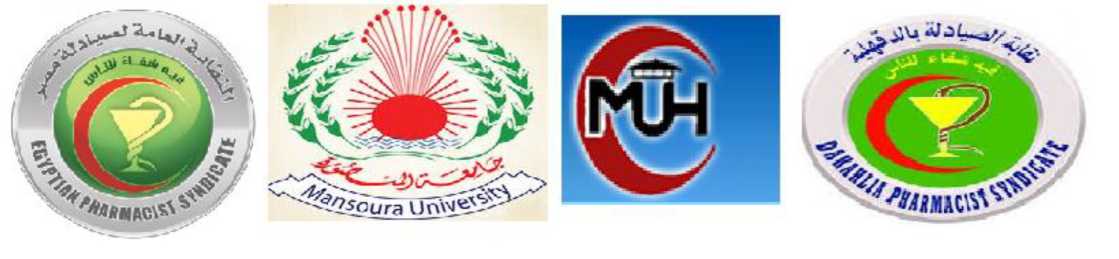 CAREER HISTORYObjectives:To have responsible position in a dynamic organization where I may enhance and practice the knowledge and the skills I acquired and to provide an opportunity for my personaladvancement while making an indisputable contribution to the growth of the organization.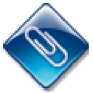 Period from july 2016 till now:Wirking as an outpatient pharmacist at obeid Specialized Hospital.. Then Inpatient pharmacy head and pharmacy quality coordinator. Period from September, 2014 To October.2015:-• Pharmacist @ Mansura University Hospital来 Department: - ONCOLOGY AND NUCLEAR MEDICINE .Job function :(Pharmacist)Dispense drugs prescribed by physicians and other health practitioners and provide information to patients about medications and their use. May advise physicians and other health practitioners on the selection, dosage, interactions, and side effects of medications.Review prescriptions to assure accuracy, to ascertain the needed ingredients, and to evaluate their suitability.Provide information and advice regarding drug interactions, side effects, dosage, and proper medication storage.Work in hospitals or clinics or for Health Management Organizations (HMOs), dispensing prescriptions, serving as a medical team consultant, or specializing in specific drug therapy areas, such as oncology or nuclear pharmacotherapy.Teach pharmacy students serving as interns in preparation for their graduation or licensure.Advise customers on the selection of medication brands, medical equipment, or healthcare supplies.Provide specialized services to help patients manage conditions such as diabetes, asthma, smoking cessation, or high blood pressure.Collaborate with other health care professionals to plan, monitor, review, or evaluate the quality or effectiveness of drugs or drug regimens, providing advice on drug applications or characteristics.Analyze prescribing trends to monitor patient compliance and to prevent excessive usage or harmful interactions.Order and purchase pharmaceutical supplies, medical supplies, or drugs, maintaining stock and storing and handling it properly.Refer patients to other health professionals or agencies when appropriate.Publish educational information for other pharmacists, doctors, or patients.Period from September, 2013 To October 2015: -• Pharmacist & Formulations Preparator @ Moaz Abo Al EZZ Pharmacy and Al Tarshouby PharmacyJob function:(Pharmacist and Formulations Preparator)Same previous tasks with additional tasks as following: -Prepare sterile solutions or infusions for use in surgical procedures, emergency rooms, or patients' homes.Compound and dispense medications as prescribed by doctors and dentists, by calculating, weighing, measuring, and mixing ingredients, or oversee these activities.Plan, implement, or maintain procedures for mixing, packaging, or labeling pharmaceuticals, according to policy and legal requirements, to ensure quality, security, and proper disposal.Manage pharmacy operations, hiring or supervising staff, performing administrative duties, or buying or selling non-pharmaceutical merchandise.Offer health promotion and prevention activities, for example, training people to use devices such as blood pressure or diabetes monitors.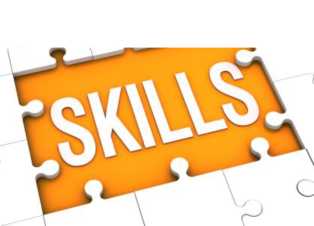 My Skills: -Accurately dispensing drugs to patients according to a doctor’s prescription.Checking prescriptions for errors & making sure they are appropriate for patients.Measuring, packaging, labeling and recording medications issued to patients.Instructing patients on how to use medications, possible side effects and storage.Contacting and working closely with other healthcare professionals.Answering questions from patients and staff about medicines.Ensuring the accuracy of all prescriptions, products and services supplied.Helping to develop the pharmacy's electronic discharge system. Managing and resolving complaints.Talking to regular patients to see how their treatment is going.Able to trains and supervise Pharmacy Assistants.Communicating with customers sympathetically and supportively.Giving private consultations when required.Maintaining pharmaceutical stock, creating inventories and ordering more drugs.Keeping up to date with developments in the pharmaceutical industry.Experience of providing medicines management support to GP practices.Able to provide quality face to face customer interaction.Can work late evenings and weekends consistent with pharmacy opening hours.Good team player who possesses excellent problem-solving skills and an attention to detailA thorough understanding of various drugs and how they react in humans and with each otherExcellent listening, communication and interpersonal skills, both written and verbalWillingness and curiosity to learn about new medicines and treatmentsDesire and enthusiasm to assist the public with their healthcare needsAbility to act on own initiative and make quick, effective decisions when necessaryHighly innovative, flexible and resourceful individual with a solid background in scienceExcellent laboratory skills, techniques and knowledgeExcellent research methods gained through project-based learning